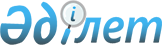 О внесении изменений в постановление акимата от 12 апреля 2005 года № 166 "Об Инструкции по оказанию социальной помощи безработным, направленным на профессиональную подготовку, повышение квалификации и переподготовку, по возмещению затрат на проживание, питание, медицинское освидетельствование и проезд к месту обучению в пределах региона"
					
			Утративший силу
			
			
		
					Постановление акимата города Аркалыка Костанайской области от 15 апреля 2009 года № 130. Зарегистрировано Управлением юстиции города Аркалыка Костанайской области 7 мая 2009 года № 9-3-107. Утратило силу - Постановлением акимата города Аркалыка Костанайской области от 3 августа 2012 года № 370

      Сноска. Утратило силу - Постановлением акимата города Аркалыка Костанайской области от 03.08.2012 № 370.      В соответствии со статьей 19 Закона Республики Казахстан "О занятости населения", статьей 31 Закона Республики Казахстан "О местном государственном управлении и самоуправлении в Республике Казахстан", "Правилами организации и финансирования профессиональной подготовки, повышения квалификации и переподготовки безработных", утвержденными постановлением Правительства Республики Казахстан от 19 июня 2001 года № 836, акимат города Аркалыка ПОСТАНОВЛЯЕТ:



      1. Внести в постановление акимата от 12 апреля 2005 года № 166 "Об Инструкции по оказанию социальной помощи безработным, направленным на профессиональную подготовку, повышения квалификации и переподготовку, по возмещению затрат на проживание, питание, медицинское освидетельствование и проезд к месту обучения в пределах региона" (зарегистрированный в Реестре государственной регистрации нормативных правовых актов за № 9-3-1, опубликованный в городской еженедельной газете "Торғай" 13 мая 2005 года в номере 19(41) следующие изменения:

      в пункте 10:

      в подпункте 1) слова "на проживание - один месячный расчетный показатель в месяц" заменить словами "на проживание - три месячных расчетных показателя в месяц";

      в подпункте 2) слова "на питание - два месячных расчетных показателя в месяц" заменить словами "на питание - пять месячных расчетных показателя в месяц".



      2. Настоящее постановление вводится в действие по истечению десяти календарных дней после дня первого официального опубликования.



      3. Контроль за исполнением настоящего постановления возложить на заместителя акима города Шаяхметова К. Ш.      Аким

      города Аркалыка                            Т. Тулеубаев      СОГЛАСОВАНО      Начальник государственного учреждения

      "Аркалыкский городской отдел

      занятости и социальных программ"           М. Сулейменова
					© 2012. РГП на ПХВ «Институт законодательства и правовой информации Республики Казахстан» Министерства юстиции Республики Казахстан
				